х. ЛяпиноО регистрации Устава территориального общественного самоуправления в границах улиц Армавирской с № 1 по № 31, Южной с №1 по № 52 и улицы Садовой х. ЛяпиноВ соответствии с Конституцией Российской Федерации, Федеральным законом от 06.10.2003 года № 131- ФЗ «Об общих принципах организации местного самоуправления в Российской Федерации», Законом Краснодарского края от 07.06.2004 года № 717 – КЗ «О местном самоуправлении в Краснодарском крае», Уставом Ляпинского сельского поселения Новокубанского района, решением Совета Ляпинского сельского поселения Новокубанского района от 24 марта 2016 года № 107 «О территориальном общественном самоуправлении в Ляпинском сельском поселении Новокубанского района»:1. Зарегистрировать Устав территориального общественного самоуправления в границах улиц Армавирской с № 1 по № 31, Южной с №1 по № 52 и улицы Садовой х. Ляпино (прилагается).2. Контроль за выполнением настоящего распоряжения оставляю за собой.3. Распоряжение вступает в силу со дня его подписания.Глава Ляпинского сельского поселенияНовокубанского района                                                          С.Ю.БражниковПриложение к распоряжению администрации Ляпинского сельского поселения Нокубанского района от « 01 » июня   №  55-рУСТАВТерриториального общественного  самоуправления в границах улиц Армавирской  с № 1 по № 31, Южной с № 1 по № 52  и улицы Садовой 
х. Ляпино  Ляпинского сельского поселения Новокубанского района1. ОБЩИЕ ПОЛОЖЕНИЯ1.1. Территориальное общественное самоуправление в границах улиц Армавирской с №1 по № 31 и Южной с №1 по № 52 и улицы Садовой  учреждается и действует с целью самоорганизации населения Ляпинского  сельского поселения Новокубанского  района по месту жительства для самостоятельного и под свою ответственность осуществления собственных инициатив по вопросам местного значения.1.2. ТОС организуется и действует в соответствии с Конституцией Российской Федерации, Федеральным законом от 06.10.2003 № 131-ФЗ «Об общих принципах организации местного самоуправления в Российской Федерации», Законом Краснодарского края от 07.06.2004 № 717-КЗ «О местном самоуправлении в Краснодарском крае», Уставом Ляпинского сельского поселения Новокубанского района, решением Совета Ляпинского сельского  поселения Новокубанского района от 24 марта 2016 года № 107 «О территориальном общественном самоуправлении в Ляпинском сельском поселении Новокубанского района», иными муниципальными правовыми актами Ляпинского сельского поселения Новокубанского района, настоящим Уставом.1.3. ТОС осуществляется в пределах следующей территории проживания граждан: в границах улиц Армавирской с №1 по № 31 и Южной с №1 по № 52 и улицы Садовой.  Границы территории, на которой осуществляется территориальное общественное самоуправление, установлены решением Совета Ляпинского сельского поселения Новокубанского  района от 20.05.2016 года № 114.1.4. В осуществлении ТОС могут принимать участие граждане, проживающие на территории, указанной в пункте 1.3 настоящего устава, в соответствии с нормами, установленными Федеральным законом «Об общих принципах организации местного самоуправления в Российской Федерации».1.5. ТОС является учрежденным с момента регистрации настоящего устава главой Ляпинского сельского поселения Новокубанского района.1.6. Полное официальное наименование ТОС - территориальное общественное самоуправление в границах улиц Армавирской с № 1 по № 31 и Южной с № 1 по № 52 и улицы Садовой.2. ЦЕЛИ И ЗАДАЧИ, ФОРМЫ И ОСНОВНЫЕ НАПРАВЛЕНИЯДЕЯТЕЛЬНОСТИ ТОС. ПОЛНОМОЧИЯ ТОС2.1. Целью создания ТОС является: самоорганизация граждан по месту их жительства на территории, указанной в пункте 1.3 настоящего устава, для самостоятельного и под свою ответственность осуществления собственных инициатив по вопросам местного значения.2.2. Задачами ТОС являются:1) защита прав и законных интересов жителей соответствующей территории;2) содействие органам местного самоуправления Ляпинского сельского поселения Новокубанского района  в решении вопросов местного значения;3) информирование населения о решениях органов местного самоуправления  поселения  и органов ТОС;4) представительство интересов жителей соответствующей территории в органах местного самоуправления поселения.2.3. Формами осуществления территориального общественного самоуправления являются:1) проведение собраний, конференций граждан;2) создание Совета (иного органа) ТОС.2.4. ТОС для реализации своих целей и задач обладает следующими правами:1) разработка, принятие и реализация планов и программ развития соответствующей территории с учетом планов и программ комплексного социально-экономического развития Ляпинского сельского поселения Новокубанского района;2) подготовка и внесение предложений в планы и программы комплексного социально-экономического развития Ляпинского сельского поселения Новокубанского района;3) внесение в органы местного самоуправления поселения проектов муниципальных правовых актов, касающихся работы организаций в сфере жилищно-коммунального хозяйства, торговли, бытового обслуживания населения, работы общественного транспорта, иных вопросов местного значения;4) организация участия населения в работах по обеспечению сохранности жилого фонда, благоустройству, озеленению, иных социально значимых для соответствующей территории работах;5) осуществление хозяйственной деятельности по благоустройству территории, иной хозяйственной деятельности, направленной на удовлетворение социально-бытовых потребностей граждан, проживающих на соответствующей территории;6) организация работы с детьми, подростками и молодежью по месту жительства дополнительно к формам работы, реализуемой органами местного самоуправления поселения, без вмешательства в деятельность государственных и муниципальных образовательных учреждений;7) информирование населения о решениях органов местного самоуправления поселения, принятых по предложению или при участии ТОС;8) иные полномочия, предусмотренные действующим законодательством, Уставом Ляпинского сельского поселения Новокубанского района, настоящим уставом, решениями собраний, конференций граждан.2.5. Территориальное общественное самоуправление в целях осуществления собственных инициатив населения на территории, в границах которой осуществляется территориальное общественное самоуправление:1) оказывает содействие органам местного самоуправления в проведении переписи населения, учета скота и птицы, других хозяйственных и общеполитических мероприятий;2) организует проведение смотров-конкурсов на лучшее содержание улиц, домов, придомовых территорий, приусадебных участков, детских игровых и спортивных площадок;3) оказывает содействие органам местного самоуправления в организации контроля за соблюдением правил индивидуальной застройки, строительства объектов социально-культурного назначения, осуществляемых на соответствующей территории;4) поддерживает в надлежащем состоянии уличное адресное хозяйство (наименование улиц, наличие аншлагов, номерных знаков на домах и строениях);5) участвует в организации и проведении праздников улиц, населенных пунктов и другой культурно-массовой и спортивной работе;6) привлекает население к работам по благоустройству, озеленению, улучшению санитарного состояния, строительству и ремонту дорог, улиц, тротуаров, переходных мостов, инженерных сетей, общественных колодцев, спортивных и детских игровых площадок и других объектов, охране памятников истории и культуры, поддержанию в надлежащем состоянии кладбищ, братских могил и иных мест захоронения;7) привлекает население на выполнение работ по ликвидации сорной растительности, самовольных свалок, вредителей сельскохозяйственных и декоративных культур;8) принимает участие в осуществлении мероприятий, направленных на бережное и экономное расходование населением топлива, тепловой и электрической энергии, газа и воды;9) оказывает содействие населению в развитии народного творчества, художественной самодеятельности, физической культуры и спорта;10) оказывает содействие учреждениям образования в проведении учета детей школьного и дошкольного возраста, организации воспитательной работы с детьми и подростками по месту жительства, их досуга во внешкольное время;11) содействует учреждениям здравоохранения в медицинском обслуживании населения, проведении профилактических и противоэпидемических мероприятий, санитарно-просветительской работы;12) оказывает содействие органам пожарного надзора за осуществлением мероприятий по обеспечению противопожарного состояния жилых домов и других объектов, расположенных на территории их деятельности;13) оказывает содействие органам социального обеспечения в социальной поддержке и социальном обслуживании инвалидов, одиноких, престарелых и малоимущих граждан, семей военнослужащих, погибших в Чеченской Республике, Афганистане, при ликвидации последствий аварии на Чернобыльской АЭС, многодетных семей, детей, оставшихся без родителей;14) оказывает содействие депутатам представительных органов муниципальных образований, депутатам Законодательного Собрания Краснодарского края и депутатам Государственной Думы Федерального Собрания Российской Федерации в организации их встреч с избирателями, приема граждан и другой работы в избирательных округах;15) рассматривает в пределах своих полномочий заявления, предложения и жалобы граждан, ведут прием населения;16) по запросу органов местного самоуправления, правоохранительных органов выдает характеристики граждан, проживающих на их территории;17) выполняет иные виды деятельности в рамках действующего законодательства.СТРУКТУРА ОРГАНОВ ТОС. СОВЕТ ТОС3.1. Структура органов ТОС:1) собрание (конференция) граждан - высший орган управления ТОС;2) Совет (иной орган) ТОС - коллегиальный исполнительный орган, избираемый для осуществления основных направлений деятельности, реализации целей и задач ТОС в период между собраниями (конференциями).3.2. Совет (иной орган) ТОС избирается путем открытого голосования большинством голосов присутствующих на собрании, конференции граждан, из числа граждан, проживающих на соответствующей территории.3.3. Совет (иной орган) ТОС избирается собранием, конференцией сроком на 5 лет в количестве 5 человек. С момента избрания нового состава Совета (иного органа) ТОС полномочия прежнего состава Совета (иного органа)  прекращаются.3.4. Полномочия Совета (иного органа) ТОС могут быть прекращены досрочно в случаях:1) принятия решения Совета (иного органа)  ТОС о самороспуске;2) принятия соответствующего решения собранием, конференцией граждан, в том числе в случае нарушения Советом (иным органом) действующего законодательства, Устава и иных муниципальных правовых актов Ляпинского сельского поселения Новокубанского района, договорных обязательств ТОС, настоящего устава.3.5. Права, обязанности и организация работы Совета (иного органа) ТОС:1) Совет (иной орган) ТОС вправе:- представлять интересы населения, проживающего на соответствующей территории, в отношениях с органами местного самоуправления поселения, предприятиями, учреждениями, организациями независимо от форм собственности;- осуществлять хозяйственную деятельность, направленную на удовлетворение социально-бытовых потребностей граждан, проживающих на соответствующей территории;- вносить в органы местного самоуправления поселения округа проекты муниципальных правовых актов, подлежащие обязательному рассмотрению указанными органами и их должностными лицами, к компетенции которых отнесено принятие указанных актов;- осуществлять иные полномочия по вопросам ведения ТОС, кроме вопросов, отнесенных к исключительным полномочиям собраний, конференций граждан;2) Совет (иной орган) ТОС обязан:- обеспечивать исполнение решений, принятых на собраниях и конференциях граждан;- обеспечивать взаимодействие ТОС с органами местного самоуправления поселения;- представлять не реже одного раза в год на рассмотрение и утверждение собрания, конференции граждан отчет о своей деятельности.3.6. Заседания Совета (иного органа) ТОС созываются председателем по мере необходимости, но не реже одного раза в 3 месяца. Внеочередное заседание Совета (иного органа) ТОС может быть созвано по требованию не менее 1/3 его членов.3.7. Заседание Совета (иного органа) ТОС считается правомочным, если на нем присутствует большинство от установленного числа членов Совета (иного органа).3.8. Решения Совета (иного органа) ТОС принимаются путем открытого голосования большинством голосов от числа присутствующих на заседании членов Совета (иного органа).3.9. Решения Совета (иного органа) ТОС оформляются протоколами и в течение 10 дней доводятся до сведения администрации Ляпинского сельского поселения Новокубанского района.3.10. Председатель Совета (иного органа) ТОС избирается из числа его членов на первом заседании  Совета (иного органа)  на срок полномочий Совета (иного органа).3.11. Председатель Совета (иного органа) ТОС:- представляет Совет (иной орган) ТОС в отношениях с населением, предприятиями, учреждениями, организациями, расположенными на соответствующей территории или обслуживающими жителей данной территории, а также с органами местного самоуправления;- созывает заседания Совета (иного органа) ТОС, доводит до сведения членов Совета (иного органа) ТОС, населения время и место его проведения;- осуществляет руководство подготовкой заседания Совета (иного органа) ТОС и вопросов, вносимых на его рассмотрение;- ведет заседания Совета (иного органа) ТОС, подписывает решения Совета (иного органа) ТОС, протоколы и другие документы;- дает поручения членам Совета (иного органа) ТОС;- обеспечивает в соответствии с решением Совета (иного органа) ТОС организацию опроса населения, обсуждение гражданами важнейших вопросов местного значения, организует прием граждан, рассмотрение их обращений, заявлений и жалоб;- созывает собрания, конференции граждан, организует подготовку вопросов для рассмотрения;- от имени Совета (иного органа) ТОС подписывает исковые заявления, направляемые в судебные органы, в случаях, предусмотренных действующим законодательством;- решает другие вопросы, которые могут быть ему поручены Советом (иным органом) или собранием, конференцией граждан;- обеспечивает организацию выборов членов Совета (иного органа) ТОС взамен выбывших;- решает иные вопросы, порученные ему органами местного самоуправления муниципального образования.Председатель Совета (иного органа) ТОС имеет удостоверение, являющееся основным документом, подтверждающим его полномочия. 4. ПОРЯДОК ПРОВЕДЕНИЯ СОБРАНИЙ, КОНФЕРЕНЦИЙ,ИХ ПОЛНОМОЧИЯ, ПОРЯДОК ПРИНЯТИЯ РЕШЕНИЙ4.1. Собрание, конференция граждан созываются председателем Совета (иного органа) ТОС по мере необходимости, но не реже 1 раза в год. Внеочередное собрание (конференция) граждан может созываться инициативными группами граждан. Численность инициативной группы граждан должна составлять не менее 10 процентов от числа жителей соответствующей территории.4.2. В работе собрания, конференции могут принимать участие граждане, проживающие на территории, указанной в пункте 3.1 настоящего устава, в соответствии с нормами, установленными федеральным законодательством. Граждане Российской Федерации, не проживающие на указанной территории, но имеющие на этой территории недвижимое имущество, принадлежащее им на праве собственности, также могут участвовать в работе собраний (конференций) с правом совещательного голоса.4.3. Собрание считается правомочным, если в его работе принимает участие не менее половины жителей соответствующей территории, обладающих правом осуществлять территориальное общественное самоуправление.4.4. Конференция считается правомочной, если в ее работе принимает участие не менее двух третей избранных на собраниях граждан делегатов, представляющих не менее половины жителей соответствующей территории, обладающих правом осуществлять территориальное общественное самоуправление.4.5. При выборах делегатов конференции инициатор (инициативная группа), созывающие конференцию, самостоятельно устанавливают норму представительства.4.6. В срок не позднее 10 дней до дня проведения собрания, конференции инициатор (инициативная группа), созывающие собрание, конференцию, должны уведомить жителей соответствующей территории, администрацию Ляпинского сельского поселения Новокубанского района о месте, дате, времени проведения собрания, конференции, предлагаемой повестке дня.4.7. Представители администрации Ляпинского сельского поселения Новокубанского района, депутат (депутаты) Совета Ляпинского сельского поселения Новокубанского района, избранный (избранные) от соответствующей территории, вправе присутствовать на собрании, конференции с правом совещательного голоса.4.8. К исключительным полномочиям собрания, конференции граждан относятся:1) решение об организации или прекращении деятельности ТОС;2) определение наименования ТОС;3) установление структуры органов ТОС;4) принятие устава ТОС, внесение в него изменений и дополнений;5) определение основных направлений деятельности ТОС;6) избрание Совета (иного органа) ТОС, внесение изменений в его состав, досрочное прекращение полномочий Совета (иного органа), отзыв отдельных его членов;7) рассмотрение и утверждение отчетов о деятельности Совета (иного органа) ТОС;8) утверждение годового отчета.4.9. Собрание, конференция вправе принимать решения по иным вопросам, отнесенным к ведению ТОС.4.10. Решения собраний, конференций граждан по вопросам исключительных полномочий принимаются путем открытого голосования большинством в 2/3 голосов от числа присутствующих. Решения собраний, конференций граждан по иным вопросам принимаются путем открытого голосования большинством голосов присутствующих. Все решения оформляются протоколами и в течение 10 дней доводятся до сведения органов местного самоуправления поселения.4.11. Решения собраний (конференций) граждан, принимаемые в пределах действующего законодательства и своих полномочий, для органов власти и граждан, проживающих на территории ТОС, носят рекомендательный характер.Решения собраний (конференций) граждан для Совета (иного органа)  ТОС носят обязательный характер.Решения, принимаемые на собраниях (конференциях) граждан, затрагивающие имущественные и иные права граждан, объединений собственников жилья и других организаций, не могут носить обязательный характер. 5. ПОРЯДОК ПРЕКРАЩЕНИЯ ОСУЩЕСТВЛЕНИЯТЕРРИТОРИАЛЬНОГО ОБЩЕСТВЕННОГО САМОУПРАВЛЕНИЯ5.1. Деятельность ТОС прекращается на основании соответствующего решения собрания, конференции граждан, проживающих на территории, указанной в пункте 1.3 настоящего устава, и участвующих в осуществлении ТОС в соответствии с законодательством.5.2. Решение собрания, конференции граждан о прекращении деятельности ТОС направляется в администрацию Ляпинского сельского поселения Новокубанского района, Совет Ляпинского сельского поселения Новокубанского района в течение трех дней со дня принятия такого решения.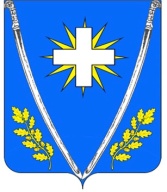 РАСПОРЯЖЕНИЕРАСПОРЯЖЕНИЕАДМИНИСТРАЦИИ ЛЯПИНСКОГО СЕЛЬСКОГО ПОСЕЛЕНИЯ НОВОКУБАНСКОГО РАЙОНА АДМИНИСТРАЦИИ ЛЯПИНСКОГО СЕЛЬСКОГО ПОСЕЛЕНИЯ НОВОКУБАНСКОГО РАЙОНА от  01.06.2016г.                    № 55-р